A-Aşağıdaki boşluklara uygun kelime veya kelime gruplarını yazarak cümleleri tamamlayınız.(8x5=40 P)Bu bir siyah evdir.( This is one ............................home.)Ben kırmızı iki elma gördüm.( I am see red ..................... .apple.)Ali is not come school.................(Ali okula gelmedi şimdi.)They are ........................ picnic.(Onlar pikniğe gittiler.)............................... go Selman.(Biz Selmana gittik.)2014-2015 EĞİTİM ÖĞRETİM YILI ERGANİ GÖKÇİ İLKOKULU 3. ve 4.SINIF İNGİLİZCE DERSİ 1.DÖNEM 2.YAZILI SORULARI2014-2015 EĞİTİM ÖĞRETİM YILI ERGANİ GÖKÇİ İLKOKULU 3. ve 4.SINIF İNGİLİZCE DERSİ 1.DÖNEM 2.YAZILI SORULARIADI-SOYADI:…………………………….… Sınıfı ……………NO:………….__ OCAK 2015               PUAN:………………We areblackgotwonow1- ‘’Ben okula gitmedim.’’ cümlesi aşağıdakilerden hangisidir ? ( 6 Puan )A) I am go home.                     B) He is come room.          C) You are not go home.        D) I am not go school.2-Aşağıdakilerden hangisi ‘’ Zehra eve geldi. ‘’ cümlesinin ingilizcesidir? ( 6 Puan )A) Zehra is swimm pool.B) Zehra is not go school.C) Zehra is come Selman.D) Zehra is come room.3- ‘’ You are love my friend.’’ cümlesinin türkçesi aşağıdakilerden hangisidir? ( 6 Puan )A) Ben arkadaşımı gördüm.	B) Sen geldin eve.C) Siz denizde yüzdünüz.D) Sen arkadaşını seviyorsun.4-‘’ Ali denizde yüzüyor.’’ cümlesinin ingilizcesi aşağıdakilerden hangisidir? ( 6 Puan )A) Ali is go sea.B) Ali is swimm  room.C) Ali is swimm sea.D) Ali is make sea.5-‘’Mardin’de dört kedi aldım. Cümlesinde altı çizili yer aşağıdakilerden hangisidir? ( 6 Puan )  A) five dog		                 B) two cat		C) ten cow		                 D) four cat6-Anıl is see six red room. Altı çizili yer aşağıdakilerden hangisidir? ( 6 Puan )A) iki sarı ev    B) dört kedi  C) altı kırmızı ev   D) on ev7-Aşağıdaki cümlelerden hangisi olumsuz bir cümledir? ( 6 Puan ) A) I am going to picnic.B) Ali is buy brown two dog.C) Ayşegül is come school.D) They are not swimm pool.8-Aşağıdakilerden hangisi soru cümlesidir? ( 6 Puan )A) Ümit is read book.B) Uğur is not drink milk.C) Are they write note.D) I am buy red car.9-Aşağıdaki altı çizili yerlerden hangisi yanlış yazılmıştır? ( 6 Puan )A) I am going to Ergani.B) You are come school.C) She is play game.D) They is swimm sea.10-  "siyah iki bisiklet’’ Yandaki açıklama aşağıdakilerden hangisidir? ( 6 Puan )A) red apple			B) yellow two cat	C) black two bcycle	               D) Brown ane dog BAŞARILAR…KENAN ALPALTUN3/4-A SINIF ÖĞRETMENİ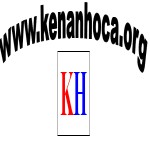 